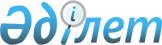 Об утверждении Правил выплаты ежемесячного пожизненного содержания судье Конституционного Суда Республики КазахстанПостановление Правительства Республики Казахстан от 9 февраля 2023 года № 104.
      В соответствии с пунктом 8 статьи 14 Конституционного закона Республики Казахстан "О Конституционном Суде Республики Казахстан" Правительство Республики Казахстан ПОСТАНОВЛЯЕТ:
      1. Утвердить прилагаемые Правила выплаты ежемесячного пожизненного содержания судье Конституционного Суда Республики Казахстан.
      2. Настоящее постановление вводится в действие по истечении десяти календарных дней после дня его первого официального опубликования. Правила выплаты ежемесячного пожизненного содержания судье Конституционного Суда Республики Казахстан Глава 1. Общие положения
      1. Настоящие Правила выплаты ежемесячного пожизненного содержания судье Конституционного Суда Республики Казахстан (далее – Правила) разработаны в соответствии с пунктом 8 статьи 14 Конституционного закона Республики Казахстан "О Конституционном Суде Республики Казахстан" и определяют порядок выплаты ежемесячного пожизненного содержания судье Конституционного Суда Республики Казахстан, полномочия которого прекращены в связи с истечением установленного Конституцией Республики Казахстан срока пребывания в должности, достигшему пенсионного возраста, установленного Социальным кодексом Республики Казахстан.
      Сноска. Пункт 1 - в редакции постановления Правительства РК от 13.12.2023 № 1114 (вводится в действие по истечении десяти календарных дней после дня его первого официального опубликования).


      2. В настоящих Правилах используются следующие понятия:
      1) Государственная корпорация "Правительство для граждан" (далее – Государственная корпорация) – юридическое лицо, созданное по решению Правительства Республики Казахстан для оказания государственных услуг в соответствии с законодательством Республики Казахстан, организации работы по приему заявлений на оказание государственных услуг и выдаче их результатов услугополучателю по принципу "одного окна", обеспечения оказания государственных услуг в электронной форме;
      2) получатель ежемесячного пожизненного содержания – судья Конституционного Суда Республики Казахстан, полномочия которого прекращены в связи с истечением установленного Конституцией Республики Казахстан срока пребывания в должности, достигший пенсионного возраста, установленного Социальным кодексом Республики Казахстан, и подавший заявление в уполномоченный орган;
      3) ежемесячное пожизненное содержание – денежные выплаты судье Конституционного Суда Республики Казахстан, полномочия которого прекращены в связи с истечением установленного Конституцией Республики Казахстан срока пребывания в должности, достигшему пенсионного возраста, установленного Социальным кодексом Республики Казахстан, назначаемые в соответствии с пунктом 8 статьи 14 Конституционного закона Республики Казахстан "О Конституционном Суде Республики Казахстан" (далее – Конституционный закон);
      4) уполномоченный орган – Аппарат Конституционного Суда Республики Казахстан.
      Сноска. Пункт 2 с изменениями, внесенными постановлениями Правительства РК от 13.12.2023 № 1114 (вводится в действие по истечении десяти календарных дней после дня его первого официального опубликования); от 01.04.2024 № 250 (вводится в действие по истечении десяти календарных дней после дня его первого официального опубликования).

 Глава 2. Назначение ежемесячного пожизненного содержания
      3. Судья Конституционного Суда, полномочия которого прекращены в связи с истечением установленного Конституцией Республики Казахстан срока пребывания в должности, достигший пенсионного возраста, установленного Социальным кодексом Республики Казахстан (далее – заявитель), подает в уполномоченный орган заявление о назначении ежемесячного пожизненного содержания (далее – заявление) по форме согласно приложению 1 к настоящим Правилам, с приложением документов, указанных в пункте 5 настоящих Правил.
      Сноска. Пункт 3 - в редакции постановления Правительства РК от 13.12.2023 № 1114 (вводится в действие по истечении десяти календарных дней после дня его первого официального опубликования).


      4. Заявление подается в уполномоченный орган заявителем при возникновении права, предусмотренного Конституционным законом, на получение ежемесячного пожизненного содержания.
      Подача заявления сроком не ограничивается.
      5. К заявлению прилагаются следующие документы:
      1) копия документа, удостоверяющего личность заявителя, заверенная штампом уполномоченного органа при сверке с оригиналом;
      2) копия удостоверения, подтверждающего статус получателя пенсионных выплат, заверенная штампом уполномоченного органа при сверке с оригиналом, для лиц, являющихся получателями пенсионных выплат;
      3) сведения о номере счета.
      6. Заявление регистрируется уполномоченным органом в журнале регистрации и учета сведений о назначении, приостановлении, возобновлении, прекращении выплаты ежемесячного пожизненного содержания (далее – журнал учета) на бумажном и электронном носителях по форме согласно приложению 2 к настоящим Правилам.
      В случаях неполного предоставления соответствующих документов и (или) их неправильного оформления уполномоченный орган предлагает заявителю в течение пяти рабочих дней привести заявление в соответствие с требованиями пункта 5 настоящих Правил.
      Уполномоченный орган возвращает заявление, если заявитель не привел его в соответствие с требованиями в срок, установленный в части второй настоящего пункта.
      7. Уполномоченный орган формирует дело на каждого заявителя, претендующего на получение ежемесячного пожизненного содержания, из следующих документов:
      1) заявления;
      2) копии документа, удостоверяющего личность заявителя, заверенной штампом уполномоченного органа, предоставляемой заявителем;
      3) копии удостоверения, подтверждающего статус получателя пенсионных выплат, для лиц, являющихся получателями пенсионных выплат, заверенной штампом уполномоченного органа при сверке с оригиналом;
      4) сведений о номере счета;
      5) документа, подтверждающего прекращение полномочий заявителя, предоставляемого уполномоченным органом;
      6) расчета размера начисляемого пожизненного содержания судьи, предоставляемого финансовой службой уполномоченного органа.
      8. Уполномоченный орган в течение десяти рабочих дней со дня поступления заявления выносит заключение о назначении с указанием размера ежемесячного пожизненного содержания на день подачи заявления либо отказе в назначении ежемесячного пожизненного содержания по форме согласно приложению 3 к настоящим Правилам.
      Заключение, сформированное дело и проект приказа о назначении/отказе в назначении ежемесячного пожизненного содержания в течение трех рабочих дней передаются руководителю уполномоченного органа, который принимает решение в течение трех рабочих дней.
      9. Отказ в назначении ежемесячного пожизненного содержания осуществляется в соответствии с законодательством Республики Казахстан.
      В случае отказа в назначении ежемесячного пожизненного содержания заявителю сообщается об этом в письменной форме в течение трех рабочих дней со дня подписания приказа уполномоченным органом. 
      10. Уполномоченный орган в течение трех рабочих дней со дня подписания приказа о назначении ежемесячного пожизненного содержания направляет уведомление в Государственную корпорацию о назначении ежемесячного пожизненного содержания заявителю (далее – уведомление), прекращении государственной базовой пенсионной выплаты и (или) пенсионных выплат по возрасту, и (или) пенсионных выплат за выслугу лет по форме согласно приложению 4 к настоящим Правилам.
      Информация о прекращении государственной базовой пенсионной выплаты и (или) пенсионных выплат по возрасту, и (или) пенсионных выплат за выслугу лет представляется Государственной корпорацией в уполномоченный орган в течение пяти рабочих дней со дня поступления уведомления.
      Сноска. Пункт 10 – в редакции постановления Правительства РК от 01.04.2024 № 250 (вводится в действие по истечении десяти календарных дней после дня его первого официального опубликования).


      11. Ежемесячное пожизненное содержание судье Конституционного Суда исключает одновременное получение государственной базовой пенсионной выплаты и (или) пенсионных выплат по возрасту, и (или) пенсионных выплат за выслугу лет.
      12. Получение судьей Конституционного Суда пенсионных выплат за счет пенсионных накоплений, сформированных на его индивидуальном пенсионном счете, осуществляется в порядке, определяемом законодательством Республики Казахстан о социальной защите.
      Сноска. Пункт 12 - в редакции постановления Правительства РК от 13.12.2023 № 1114 (вводится в действие по истечении десяти календарных дней после дня его первого официального опубликования).


      13. В случае изменения фамилии, имени или отчества, номера счета, места жительства получателем ежемесячного пожизненного содержания в течение десяти рабочих дней со дня указанных изменений подается заявление с подтверждающими документами в уполномоченный орган для приобщения к материалам дела. Глава 3. Осуществление выплаты ежемесячного пожизненного содержания
      14. Выплата ежемесячного пожизненного содержания осуществляется со дня подачи получателем ежемесячного пожизненного содержания заявления в уполномоченный орган.
      Выплата ежемесячного пожизненного содержания для лиц, являющихся получателями пенсионных выплат, осуществляется уполномоченным органом с первого числа месяца, следующего за месяцем прекращения государственной базовой пенсионной выплаты и (или) пенсионных выплат по возрасту, и (или) пенсионных выплат за выслугу лет.
      15. Выплата ежемесячного пожизненного содержания осуществляется уполномоченным органом на основании приказа о назначении ежемесячного пожизненного содержания на банковский счет заявителя либо на счет заявителя в организациях, осуществляющих отдельные виды банковских операций.
      16. При назначении и изменении размера ежемесячного пожизненного содержания все суммы, исчисленные в тиынах, подлежат округлению до одного тенге независимо от суммы тиынов. Глава 4. Приостановление, возобновление и прекращение выплаты ежемесячного пожизненного содержания
      17. Выплата ежемесячного пожизненного содержания судье Конституционного Суда приостанавливается в случае занятия им в установленном законодательством Республики Казахстан порядке оплачиваемой из республиканского или местного бюджета либо из средств Национального Банка Республики Казахстан должности, за исключением должности, связанной с занятием преподавательской, научной или иной творческой деятельности.
      В случае прекращения занятия должности, оплачиваемой из республиканского или местного бюджета либо из средств Национального Банка Республики Казахстан, выплата ежемесячного пожизненного содержания судье Конституционного Суда возобновляется.
      18. Приостановление, возобновление, прекращение выплаты ежемесячного пожизненного содержания осуществляются на основании приказа уполномоченного органа.
      19. В случаях смерти или вступления в законную силу решения суда об объявлении получателя ежемесячного пожизненного содержания умершим выплата ежемесячного пожизненного содержания осуществляется по месяц смерти включительно.
      20. Решение о приостановлении, возобновлении и прекращении выплаты ежемесячного пожизненного содержания принимается уполномоченным органом в порядке, предусмотренном пунктами 3 – 9 настоящих Правил.
      21. В случаях приостановления, возобновления или прекращения выплаты ежемесячного пожизненного содержания уполномоченный орган в течение трех рабочих дней направляет уведомление в Государственную корпорацию о приостановлении, возобновлении или прекращении выплаты ежемесячного пожизненного содержания по форме согласно приложению 4 к настоящим Правилам.
      Сноска. Пункт 21 – в редакции постановления Правительства РК от 01.04.2024 № 250 (вводится в действие по истечении десяти календарных дней после дня его первого официального опубликования).

 Глава 5. Ведение учета сведений о выплатах ежемесячного пожизненного содержания
      22. Уполномоченный орган ведет учет сведений о назначении, приостановлении, возобновлении и прекращении выплаты ежемесячного пожизненного содержания, а также решениях, принятых уполномоченным органом, в журнале учета на бумажном и электронном носителях.
      _____________________________
                                                                   Руководителю                                                 Аппарата Конституционного Суда                                                             Республики Казахстан                                                 _____________________________                                                       (Ф. И. О (при наличии)                                                 от___________________________                                                       (Ф. И. О (при наличии),                                                 проживающего: _______________                                                 _____________________________ ЗАЯВЛЕНИЕ
      Прошу назначить (приостановить/возобновить) мне, как судье Конституционного Суда Республики Казахстан, полномочия которого прекращены в связи с истечением установленного Конституцией Республики Казахстан срока пребывания в должности, ежемесячное пожизненное содержание.
      Освобожден с указанной должности на основании:
      Указа Президента Республики Казахстан от "__" ___________20__ г. №____;
      Постановления Сената Парламента Республики Казахстан от "__" ___________20__ г. №___;
      Постановления Мажилиса Парламента Республики Казахстан от "__" ___________20__ г. №___.
      (нужное заполнить)
      К заявлению прилагаю:
      1. ___________________________________________________________
      2. ___________________________________________________________
      3. ___________________________________________________________
      4. ___________________________________________________________.
      Несу правовую ответственность за достоверность представленных мною документов.
      Обо всех изменениях, а также изменении местожительства (в т. ч. выезд за пределы Республики Казахстан), анкетных данных, банковских реквизитов обязуюсь сообщить в уполномоченный орган в течение десяти рабочих дней. 
      Сообщаю, что пенсионные выплаты ранее от другого ведомства назначались/не назначались. 
      (нужное подчеркнуть)
      Даю согласие на сбор и обработку моих персональных данных.
      Подпись заявителя "____" ________ 20__ г.
      ______________________________ Журнал регистрации и учета сведений о назначении, приостановлении, возобновлении, прекращении выплаты ежемесячного пожизненного содержания
      Начат "_____" ____________. Окончен "______"___________ года
      В журнале пронумеровано и прошнуровано       ___________________________________________________________ листов.                               (цифрами и прописью)       М.Ш. Руководитель ____________________________________                               (Ф.И.О. (при наличии)
      __________________________________ Заключение о назначении (приостановлении, возобновлении), прекращении либо отказе в назначении ежемесячного пожизненного содержания
      "__" ____________ 20____ г. № _________       В соответствии со статьей 14 Конституционного закона Республики Казахстан"О Конституционном Суде Республики Казахстан"       ___________________________________________________________________                         (фамилия, имя, отчество (при наличии)       1. Назначить ежемесячное пожизненное содержание, как судье Конституционного Суда Республики Казахстан, полномочия которого прекращены в связи с истечением установленного Конституцией Республики Казахстан срока пребывания в должности, вразмере ____________ месячных расчетных показателей с "____" ________ 20____ года.        2. Отказать в назначении ежемесячного пожизненного содержания _____       ____________________________________________________________________.                               (основания отказа)       3. Приостановить выплату ежемесячного пожизненного содержания _____       ______________________________ в размере ___________ месячных расчетных       (основания приостановления)       показателей с "___" __________ 20____ года.       4. Возобновить выплату ежемесячного пожизненного содержания ___________________________________ в размере ____________ месячных расчетных       (основания возобновления)       показателей с "___" _______ 20____ года.       5. Прекратить выплату ежемесячного пожизненного содержания ________       _____________________________ в размере ____________ месячных расчетных       (основание прекращения)       показателей с "___" _______ 20____ года.       Руководитель уполномоченного органа ____________________________                                           (Ф.И.О. (при наличии)
      ________________________ УВЕДОМЛЕНИЕ о назначении (приостановлении/возобновлении), прекращении выплаты ежемесячного пожизненного содержания судье Конституционного Суда Республики Казахстан
      Фамилия _______________________________________________________       Имя ___________________________________________________________       Отчество (при наличии)___________________________________________       Адрес места жительства (фактический) ______________________________       Документ, удостоверяющий личность:       № _____________________________________________________________       Когда и кем выдан "_____" _____________ _______ г. ____________       ИИН ___________________________________________________________       Приказ уполномоченного органа от "____" _______ 20___ г. № ____       назначено (приостановлено/возобновлено), прекращено ежемесячное пожизненное содержание судье Конституционного Суда, полномочия которого прекращены в связи с истечением установленного Конституцией Республики Казахстан срока пребывания в должности с "____" _______ 20____ г.       ____________________________________________________________________       Реквизиты банка (организации) и номер счета получателя       ____________________________________________________________________       ____________________________________________________________________.       БИН банка (организации) _________________________________________.       Является основанием для прекращения или назначения государственной базовой пенсионной выплаты и (или) пенсионных выплат по возрасту, и (или) пенсионных выплат за выслугу лет.       Руководитель уполномоченного органа______________________________                                                 (Ф.И.О. (при наличии)
      ________________________
					© 2012. РГП на ПХВ «Институт законодательства и правовой информации Республики Казахстан» Министерства юстиции Республики Казахстан
				
      Премьер-МинистрРеспублики Казахстан 

А. Смаилов
Утверждены
постановлением Правительства
Республики Казахстан
от 9 февраля 2023 года № 104Приложение 1
к Правилам выплаты
ежемесячного пожизненного
содержания судье
Конституционного Суда
Республики КазахстанПриложение 2
к Правилам выплаты
ежемесячного пожизненного
содержания судье
Конституционного Суда
Республики Казахстан
№ п/п
Дата обращения
Ф.И.О. заявителя
(при наличии)
Дата рождения заявителя
ИИН
Место жительства
Дата прекращения полномочий судьи Конституци-онного Суда
Размер ежемесячного пожизненного содержания
Дата приостановления/ возобновления выплат
Дата прекращения выплат
Примечание
1
2
3
4
5
6
7
8
9
10
11Приложение 3
к Правилам выплаты
ежемесячного пожизненного
содержания судье
Конституционного Суда
Республики КазахстанПриложение 4
к Правилам выплаты
ежемесячного пожизненного
содержания судье
Конституционного Суда
Республики Казахстан